King Street Primary & Pre - SchoolHigh Grange Road SpennymoorCounty DurhamDL166RA                                                                                                                                         Telephone: (01388) 8160781 Email: kingstreet@durhamlearning.net         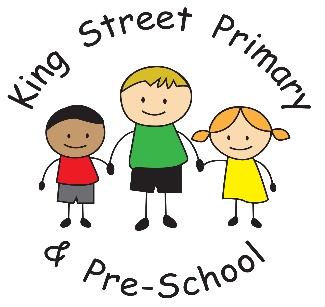 10th March 2023Dear Parents /Carers,What a change in the weather this week. Just as we thought Spring was on its way, we have a wintery week. Snow hasn’t stopped the fun though and children had a fabulous movie night with popcorn and hot dogs galore! I would like to thank the staff that make these events happen as we appreciate not all schools are so lucky. Our next event is our Mother’s Day session next week. This event is going to be free, to allow as many families to attend as possible. We love to see our families create and play alongside their children and we have a lovely activity already planned for you. If you make your way to the school office you will be directed to your child’s classroom. For those families with more than one child, you will be directed to the main hall where your children will be brought to you. We look forward to seeing you at 1:15pm.Parents’ eveningsThank you to everyone who attended our Stay and Play and parents’ evening sessions. This is a good opportunity for you to catch up with staff regarding your child and how they are progressing at school. If you have not yet made an appointment to speak to the class teacher, please contact them to arrange a convenient time. It is vital that we work together to ensure our children make the best progress possible. Author eventThis week, we received confirmation that our live event with a number of authors, will go ahead on Thursday 23rd March. We took part in this last year and the children were inspired by the discussions that took place and we saw a huge increase in the number of children wanting to read for pleasure. This year promises to be another exciting event and children will have the opportunity to ask questions and listen to the journey of how they became an author and how they get their inspiration for their stories. Children will have copies, in school, of the books discussed and hopefully they will tell you all about it. The research evidence shows that children who read regularly and develop their skills in reading, celebrate higher levels of economic success so we want all of our children to have this opportunity. Durham County Council Special Needs survey DCC are looking at ways to improve their provision for children with SEND and we have been asked to share some information about a survey they are undertaking. Please do take the time to complete it. It is only by completing these questionnaires that we can share our celebrations and frustrations with the Local Authority. Please see the information below.  We are currently running a survey that will help us better understand your views of the SEND system across the North East. We are inviting parents and carers of children and young people with SEND to share their views on what is working well and what can be improved.Your response will be used to help us identify areas for improvement and for better collaboration and innovation across the North East. We will share the results with Directors of Children’s Services (DCSs) across the region to help them better understand your views. The survey is open until 24th March.Please find the survey here: https://forms.office.com/e/nuuWLkWHyWCornforth PartnershipWe are delighted that we have been able to work alongside the Cornforth Partnership over recent weeks and we are astounded by what they can offer our families. It would appear that this organisation has significant amounts of support they can offer, yet they are not widely known about. They have ben attending our community hub sessions on a Tuesday but we appreciate that not everyone is able to attend so if you would like more information, please contact Mrs Livesley and she will be happy to direct you their services. They offer food parcel services, family support, domestic abuse advice and support sessions, housing support and lots more.  School uniformI would like to give a polite reminder about school uniform. Children should be wearing plain black shoes. We have a number of children who still wear white or brightly coloured trainers to school. We ask that you save these trainers for PE sessions and that your child follows the school policy on uniform. We find that where children do not follow this policy in primary, they find adjusting in secondary school very difficult and the consequences in secondary school do also include after school detentions. We would like children to form good habits early so please help them do this by ensuring they have the correct uniform. If you are struggling to provide school uniform, including black shoes, for your child, please speak to Mrs Livesley as we do have some supplies in school. Thank you. NHS adviceWe have been asked to update you with information from the NHS to raise awareness of Diabetes in children. Please read the information below, which should help families understand the commons symptoms. It’s really important to be able to spot the most common symptoms of type 1 diabetes early. Unfortunately, we know that too many people – mostly children and young people – are not diagnosed until they are in diabetic ketoacidosis (DKA), a life-threatening condition that requires urgent medical attention. Early action is important and it’s good to know the ‘4 T’s’ of type 1 diabetes: Toilet – going to the toilet a lot. Thirsty – being very thirsty and unable to quench the thirst. Tired – feeling more tired than usual. Thinner – losing weight or looking thinner than usual.If you are concerned at all about any of these symptoms, please speak to your GP. Upcoming dates for diaryEnvironmental Awareness week- Week beginning 13th March Comic Relief- Friday 17th March (dress down day)Mother’s Day event- Friday 17th March (1:15-2:15pm)St Andrew’s Easter Service- Friday 31st March (10am)Easter crafts event – Friday 31st March (1.15-2.15pm)As always, if you have any questions or concerns please do not hesitate to speak to staff or email the school office. Equally, if you would like to volunteer to work within our school team, please speak to the office for a volunteer application pack. Yours SincerelyJoanne BromleyHead Teacher